В	 соответствии с Бюджетным кодексом Российской Федерации, Положением о бюджетном процессе во внутригородском муниципальном образовании Санкт-Петербурга муниципальном округе Малая Охта, Уставом внутригородского муниципального образования Санкт-Петербурга муниципального округа Малая Охта, Муниципальный Совет внутригородского муниципального образования Санкт-Петербурга муниципального округа Малая Охта РЕШИЛ:1. Одобрить основные параметры местного бюджета внутригородского муниципального образования Санкт-Петербурга муниципальный округ Малая Охта на 2020 год и плановый период 2021 и 2022 годов в первом чтении.2. Утвердить общий объем доходов бюджета внутригородского муниципального образования Санкт-Петербурга муниципальный округ Малая Охта:на 2020 год –106 807,4 тыс. рублей;на 2021 год – 128 489,2 тыс. рублей;на 2022 год – 136 972, 3 тыс. рублей3. Утвердить общий объем расходов бюджета внутригородского муниципального образования Санкт-Петербурга муниципальный округ Малая Охта:на 2020 год –106 807,4 тыс. рублей;на 2021 год – 128 489,2 тыс. рублей, в том числе условно утвержденные расходы в сумме 2 900,0 тыс. рублейна 2022 год – 136 972, 3 тыс. рублей, в том числе условно утвержденные расходы в сумме 6 200,0 тыс. рублей4. Утвердить размер дефицита местного внутригородского муниципального образования Санкт-Петербурга муниципальный округ Малая Охта:на 2020 год – 0 тыс. рублей;на 2021 год - 0 тыс. рублей;на 2022 год – 0 тыс. рублей.5. Настоящее решение вступает в силу с со дня его официального опубликования (обнародования). Глава внутригородского муниципального образования Санкт-Петербургамуниципального округа Малая Охта						Д.И. Монахов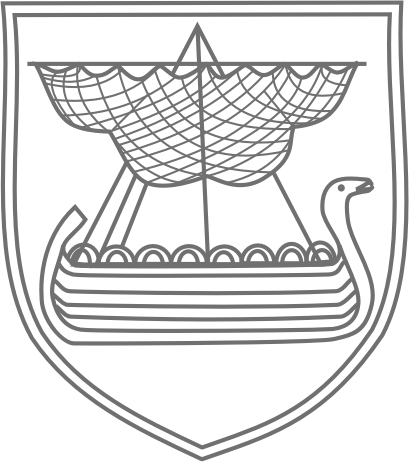 ВНУТРИГОРОДСКОЕ МУНИЦИПАЛЬНОЕ ОБРАЗОВАНИЕ САНКТ-ПЕТЕРБУРГА МУНИЦИПАЛЬНОГО ОКРУГА МАЛАЯ ОХТАМУНИЦИПАЛЬНЫЙ СОВЕТРЕШЕНИЕ05.11.2019 года  						                                              № 9 «О принятии проекта решения о бюджете внутригородского муниципального образования Санкт-Петербурга муниципальный округ Малая Охтана 2020 год и плановый период 2021 и 2022 годовв первом чтении»